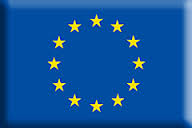 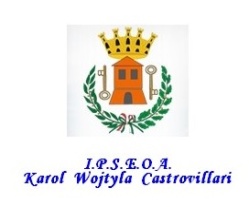 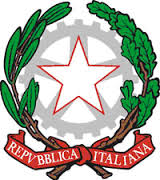 ISTITUTO PROFESSIONALE DI STATO PER I SERVIZI DELL’ENOGASTRONOMIA E DELL’OSPITALITA’ ALBERGHIERAC.da Vallina – 87012 Castrovillari Tel. 0981/489171 – Fax 0981/489195 - Codice Fiscale : 83002080782 – Codice meccanografico : CSRH010004         www.ipssarcastrovillari.gov.it  - Email: csrh010004@istruzione.itPec: 	Prot.  N° 2492/C1  del 20/03/2019	A tutto il Personale docente e ATA con contratto a T.I. AL SITO WEBSEDE OGGETTO. Graduatorie interne per l’individuazione del personale perdente posto a.s. 2019/20. Considerato l’obbligo di definire le graduatorie interne per l’individuazione dei docenti e ATA perdenti posto per l’a.s. 2019/20 si precisa quanto segue: E’ tenuto alla presentazione: 1. Il personale docente e ATA già titolare presso il nostro Istituto, che abbia apportato cambiamenti alla propria situazione familiare/personale o valutazione dei titoli (allegati: Mod. 2 e Mod.3) 2. Il personale docente e ATA trasferito dal 01/09/2018 presso questa Istituzione Scolastica ( allegati: Mod. 2-Mod. 3). Invece: Al personale che non è stato oggetto di variazioni, il punteggio relativo al servizio sarà attribuito d’ufficio sulla base delle dichiarazioni presentate negli anni scolastici precedenti ed aggiungendo il solo servizio prestato nell’anno scolastico 2017/18 e all’eventuale punteggio per la continuità maturata (Mod.1).  Il personale docente e ATA che intenda beneficiare delle precedenze previste dalla L 104/92, deve produrre specifica certificazione medica dell’interessato o assistito (se non già in possesso dell’amministrazione) e compilare relativa dichiarazione personale (Mod.2); Si chiede di compilare e restituire TRAMITE EMAIL le schede per l’individuazione dei soprannumerari docenti o ATA e/o tutta la documentazione utile all’ aggiornamento del punteggio presso la segreteria del Personale nel più breve tempo possibile e comunque non oltre le ore 14,00 del 06 aprile  2019 per i docenti  28 maggio 2019 Personale educativo, 25 aprile 2019 Personale ATAAllegati: • Scheda individuazione soprannumerari docenti e ATA; • Mod. 1 • Mod. 2 • Mod. 3 IL DIRIGENTE SCOLASTICOProf.ssa Franca A. Damico